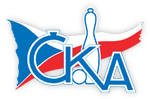 1. KUŽELKÁŘSKÁ LIGA DOROSTU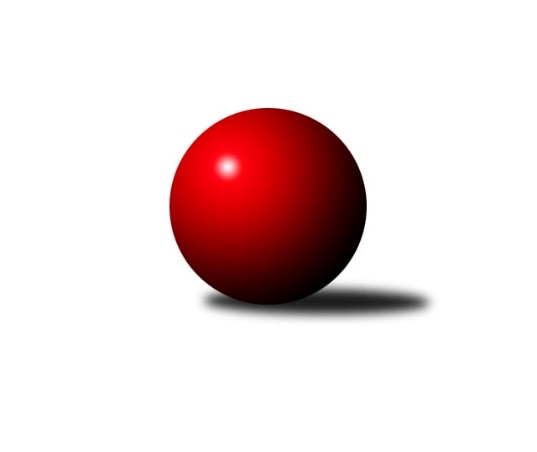 Č.1Ročník 2018/2019	23.9.2018Nejlepšího výkonu v tomto kole: 1613 dosáhlo družstvo: KK Lokomotiva Tábor1.KLD A 2018/2019Výsledky 1. kolaSouhrnný přehled výsledků:KK Hilton Sezimovo Ústí 	- KK Lokomotiva Tábor	1:3	1582:1613	6.0:6.0	23.9.KK Konstruktiva Praha 	- SKK Rokycany	4:0	1414:1074	10.0:2.0	23.9.Tabulka družstev:	1.	KK Konstruktiva Praha	1	1	0	0	4.0 : 0.0 	10.0 : 2.0 	 1414	2	2.	KK Lokomotiva Tábor	1	1	0	0	3.0 : 1.0 	6.0 : 6.0 	 1613	2	3.	TJ Jiskra Hazlov	0	0	0	0	0.0 : 0.0 	0.0 : 0.0 	 0	0	4.	KK Hilton Sezimovo Ústí	1	0	0	1	1.0 : 3.0 	6.0 : 6.0 	 1582	0	5.	SKK Rokycany	1	0	0	1	0.0 : 4.0 	2.0 : 10.0 	 1074	0Podrobné výsledky kola:	 KK Hilton Sezimovo Ústí 	1582	1:3	1613	KK Lokomotiva Tábor	Thea Petrů	120 	 120 	 134 	121	495 	 1:3 	 525 	 136	120 	 134	135	Jolana Jelínková	Patrik Berka	146 	 117 	 118 	114	495 	 1:3 	 588 	 132	145 	 175	136	Šárka Aujezdská	Jan Novák	150 	 146 	 136 	160	592 	 4:0 	 500 	 118	104 	 133	145	Martin Jindarozhodčí: Petr MarekNejlepší výkon utkání: 592 - Jan Novák	 KK Konstruktiva Praha 	1414	4:0	1074	SKK Rokycany	Štěpán Fatka	117 	 100 	 104 	115	436 	 4:0 	 298 	 67	83 	 66	82	Natálie Šreibrová	Samuel Fujko	123 	 121 	 107 	117	468 	 3:1 	 418 	 101	95 	 109	113	Dominik Černý	Tereza Bendová	104 	 141 	 134 	131	510 	 3:1 	 358 	 120	72 	 91	75	Jakub Pospíšilrozhodčí: Jiří NovotnýNejlepší výkon utkání: 510 - Tereza BendováPořadí jednotlivců:	jméno hráče	družstvo	celkem	plné	dorážka	chyby	poměr kuž.	Maximum	1.	Jan Novák 	KK Hilton Sezimovo Ústí 	592.00	380.0	212.0	1.0	1/1	(592)	2.	Šárka Aujezdská 	KK Lokomotiva Tábor	588.00	386.0	202.0	3.0	1/1	(588)	3.	Jolana Jelínková 	KK Lokomotiva Tábor	525.00	358.0	167.0	4.0	1/1	(525)	4.	Tereza Bendová 	KK Konstruktiva Praha 	510.00	356.0	154.0	7.0	1/1	(510)	5.	Martin Jinda 	KK Lokomotiva Tábor	500.00	340.0	160.0	9.0	1/1	(500)	6.	Patrik Berka 	KK Hilton Sezimovo Ústí 	495.00	337.0	158.0	9.0	1/1	(495)	7.	Thea Petrů 	KK Hilton Sezimovo Ústí 	495.00	352.0	143.0	7.0	1/1	(495)	8.	Samuel Fujko 	KK Konstruktiva Praha 	468.00	323.0	145.0	12.0	1/1	(468)	9.	Štěpán Fatka 	KK Konstruktiva Praha 	436.00	310.0	126.0	15.0	1/1	(436)	10.	Dominik Černý 	SKK Rokycany	418.00	315.0	103.0	22.0	1/1	(418)	11.	Jakub Pospíšil 	SKK Rokycany	358.00	257.0	101.0	23.0	1/1	(358)	12.	Natálie Šreibrová 	SKK Rokycany	298.00	220.0	78.0	33.0	1/1	(298)Sportovně technické informace:Starty náhradníků:registrační číslo	jméno a příjmení 	datum startu 	družstvo	číslo startu
Hráči dopsaní na soupisku:registrační číslo	jméno a příjmení 	datum startu 	družstvo	25709	Jakub Pospíšil	23.09.2018	SKK Rokycany	25301	Natálie Šreibrová	23.09.2018	SKK Rokycany	22424	Tereza Bendová	23.09.2018	KK Konstruktiva Praha 	Program dalšího kola:2. kolo30.9.2018	ne	10:00	KK Lokomotiva Tábor - KK Konstruktiva Praha 	30.9.2018	ne	10:00	TJ Jiskra Hazlov  - KK Hilton Sezimovo Ústí 	Nejlepší šestka kola - absolutněNejlepší šestka kola - absolutněNejlepší šestka kola - absolutněNejlepší šestka kola - absolutněNejlepší šestka kola - dle průměru kuželenNejlepší šestka kola - dle průměru kuželenNejlepší šestka kola - dle průměru kuželenNejlepší šestka kola - dle průměru kuželenNejlepší šestka kola - dle průměru kuželenPočetJménoNázev týmuVýkonPočetJménoNázev týmuPrůměr (%)Výkon1xJan NovákSezimovo Ústí5921xJan NovákSezimovo Ústí111.565921xŠárka AujezdskáTábor5881xŠárka AujezdskáTábor110.85881xJolana JelínkováTábor5251xTereza BendováKonstruktiva 108.975101xTereza BendováKonstruktiva 5101xSamuel FujkoKonstruktiva 1004681xMartin JindaTábor5001xJolana JelínkováTábor98.935251xThea PetrůSezimovo Ústí4951xMartin JindaTábor94.22500